*Increase in IC50 for ponatinib as a sole anomaly typically not leading to clinical resistance, which is observed in cases of a compound mutation including T315I; **strong resistance is indicated in bold; CP — chronic phase; AP — acceleration phase; BP — blastic phase; bid (bid in die) — twice dailyTKI/drug propertiesImatinibNilotinibNilotinibDazatinibBosutinibPonatinibAsciminibChemical structure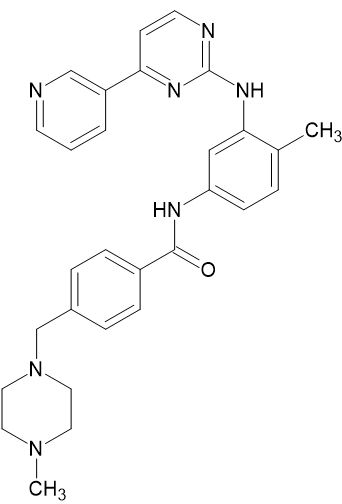 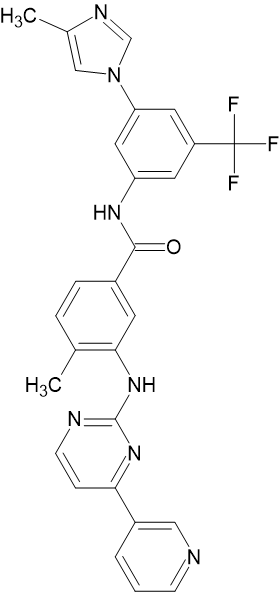 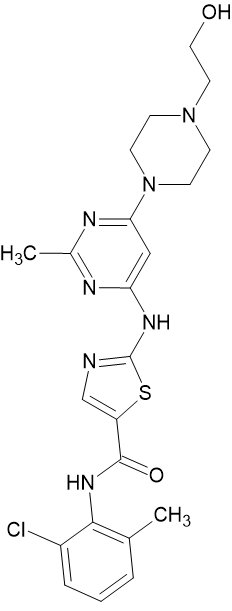 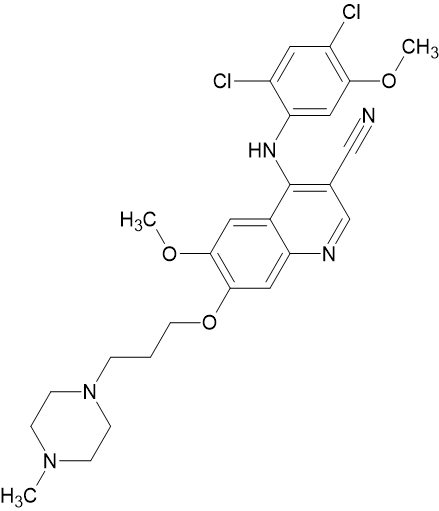 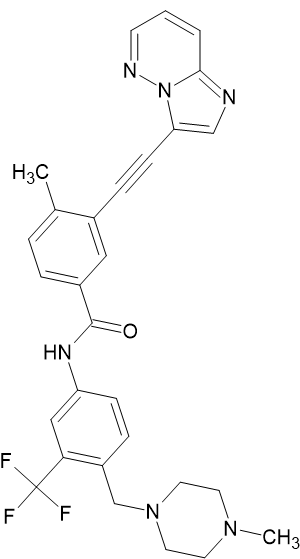 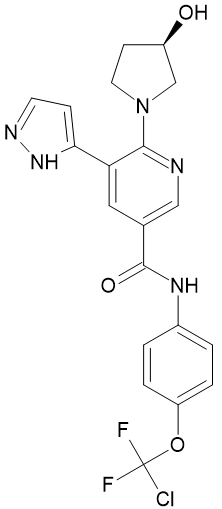 International Union of Pure and Applied Chemistry (IUAPC) name4-[(4-methylpiperazin-1-yl)methyl]-N-[4-methyl-3-[(4-pyridin-3-ylpyrimidin-2-yl)amino]phenyl]benzamide4-methyl-N-[3-(4-methylimidazol-1-yl)-5-(trifluoromethyl)phenyl]-3-[(4-pyridin-3-ylpyrimidin-2-yl)amino]benzamide4-methyl-N-[3-(4-methylimidazol-1-yl)-5-(trifluoromethyl)phenyl]-3-[(4-pyridin-3-ylpyrimidin-2-yl)amino]benzamideN-(2-chloro-6-methylphenyl)-2-[[6-[4-(2-hydroxyethyl)piperazin-1-yl]-2-methylpyrimidin-4-yl]amino]-1,3-thiazole-5-carboxamide4-(2,4-dichloro-5-methoxyanilino)-6-methoxy-7-[3-(4-methylpiperazin-1-yl)propoxy]quinoline-3-carbonitrile3-(2-imidazo[1,2-b]pyridazin-3-ylethynyl)-4-methyl-N-[4-[(4-methylpiperazin-1-yl)methyl]-3-(trifluoromethyl)phenyl]benzamideN-[4-[chloro(difluoro)methoxy]phenyl]-6-[(3R)-3-hydroxypyrrolidin-1-yl]-5-(1H-pyrazol-5-yl)pyridine-3-carboxamideMolecular formulaC29H31N7OC28H22F3N7OC28H22F3N7OC22H26ClN7O2SC26H29Cl2N5O3C29H27F3N6OC20H18ClF2N5O3Spectrum of inhibitory activityABL1ARGBCR-ABLKITPDGFRDDR1NQO2ABL1ARGBCR-ABLKITPDGFRDDR1NQO2ABL1ARGBCR-ABLKITPDGFRDDR1NQO2ABL1, ARG, BCR-ABL, KIT, PDGFR, SRC,YES,FYN, LYN, HCK, LCK, FGR, BLK, FRK, CSK,BTK, TEC, BMX, TXK, DDR1, DDR2, ACK, ACTR2B, ACVR2, BRAF, EGFR/ERBB1-5, EPHA8,EPHB1-2, EPHB4, EPHB6, ERBB2, ERBB4,FAK, GAK, GCK, HH498/TNNI3K, ILK, LIMK1-2, MAP2K5, MAP3K1-4, MAP4K1, MAP4K5/KHS1, MAPK11/p38 beta, MAPK14/p38 alpha, MYT1,NLK, PTK6/Brk, QIK, QSK, RAF1, RET, RIPK2, SLK, STK36/ULK, SYK, TAO3, TESK2, TYK2, ZAK [6]BCR-ABL1, ABL1, SRC, LYN, HCKABL1, KIT, PDGFR, SRC family, VEGFR, EGFR, HER2, FLT3, FGFR, and JAK2 [7]BCR-ABL1 [8]BCR-ABL tyrosine kinase inhibitory mode of actionWorks by binding close to the ATP binding site, locking it in a closed or self-inhibited conformation, therefore inhibiting the enzyme activity of the protein semicompetitively [9] [10]Binds to and stabilizes inactive conformation of kinase domain of Abl protein [11]Binds to and stabilizes inactive conformation of kinase domain of Abl protein [11]Binds to ATP-binding site, but extends in opposite direction from imatinib. Binds inactive and active conformation of ABL kinase domain, requires fewer contact points with ABL, and has a greater affinity to ABL kinase domain compared to IM [12, 13]ATP-competitive inhibitor of Src and Abl tyrosine kinases [14]Acts as a multikinase inhibitor. Introduction of a triple bond ethynyl linker allowed spanning of bulky T315I isoleucine residue side chain in ATP-binding site, and overcame resistance to prior generation TKIs [15, 16]Acts as an allosteric inhibitor and engages a vacant pocket at site of kinase domain normally occupied by myristoylated N-terminal of ABL1 — a motif that serves as an allosteric negative regulatory element lost on fusion of ABL1 to BCRBCR, myristoylated N-terminal is lost and ABL1 kinase is activated. By allosterically binding, to myristoyl site, asciminib mimics myristate and restores inhibition of BCR-ABL1 kinase activity [4]BCR-ABL tyrosine kinase binding conformationInactiveInactiveInactiveActiveBothInactiveSpecifically targeting ABL myristoyl pocket Half life time (T1/2)~20 hours~17 hours~17 hours3–5 hours32.4–41.2 hours enabling daily dose [17]24 hours5.5 hours (40 mg/d)9 hours (200 mg bid)Resistant BCR-ABL KD mutants**[8, 15, 18–23]Y253E255T315M244L248G250Q252F317M351M355F359H396T315L248Y253E255F359T315V299F317T315V299L248G250 E255F317E250*Y253*E255*F311A337W464P465V468I502Oral dose per dayCP 400 mg/dAP 600 mg/dBP 800 mg/dCP 2 × 300 mg(2nd-line)2 × 400mg (1st-line)CP 2 × 300 mg(2nd-line)2 × 400mg (1st-line)CP 100 mg/dAP/BP 140 mg/dCP 500 mg/dCP 15–45 mg/dCP 80 mg/dor 40 mg bidMain off-target effectHematologic:anemianeutropeniathrombocytopeniaNon-hematologic:edema (periorbital and ● peripheral)muscle crampsmusculoskeletal paindiarrhea [24] Hematologic:thrombocytopeniagranulocytopeniaanemiaNon-hematologic:pruritusastheniaCardiovascular:cardiovascular ischemic adverse events [25, 26]Hematologic:thrombocytopeniagranulocytopeniaanemiaNon-hematologic:pruritusastheniaCardiovascular:cardiovascular ischemic adverse events [25, 26]Hematologic:thrombocytopeniaanemianeutropeniaNon-hematologic: endocrine disorders (gynecomastia, irregular menses, hypoglycemia, hyperglycemia, increased triglyceride and cholesterol levels)fluid retentionnausea, vomiting, diarrheaCardiovascularpericardial effusionpulmonary artery hypertension [27, 28]Hematologic:thrombocytopenianeutropeniaNon-hematologic:rashnauseadiarrheavomitingelevated serum aminotransferases [29]Hematologic:anemiathrombocytopenianeutropeniaNon-hematologic:rashelevated serum lipasepancreatitisCardiovascularhypertensionchest pain [30]Hematologic:thrombocytopenia and/or neutropeniaNon-hematologic:hepatic impairmentasymptomatic amylase and/or lipase elevationsCardiovascular:hypertensionpericardial effusion[4, 5, 31]